Реализация программы«Общечеловеческие ценности»в МКОУ \Арахкентская СОШ\ за 3 четверть  2020-21 учебный год.Директор школы ------------\ Магомедов Х.А.\Исполнитель: зам. дир. по ВР        ______   \Давудова Р.М.\МероприятияСрокиКлОтветственныеРезультат1Ценность - Самоуважение.Цитата: "Если вы счастливы, и другие будут счастливы".18-23 января48Чупанова П.А.Ст. вожатая Асельдарова Г.Б.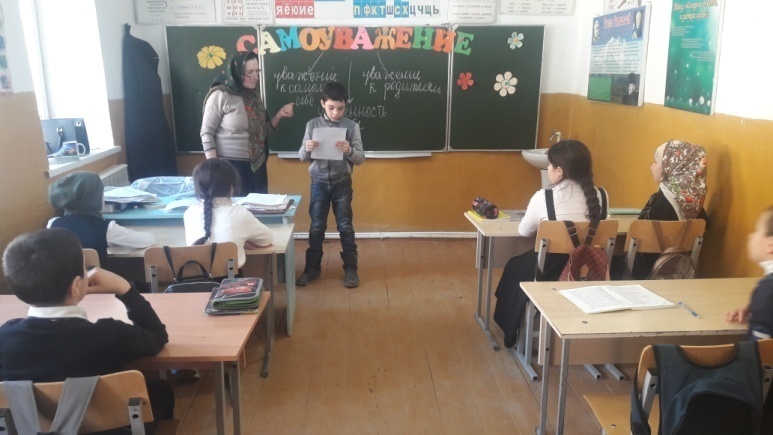 Чупанова П.А. провела кл. час в 4 классе.охват 13 учащихся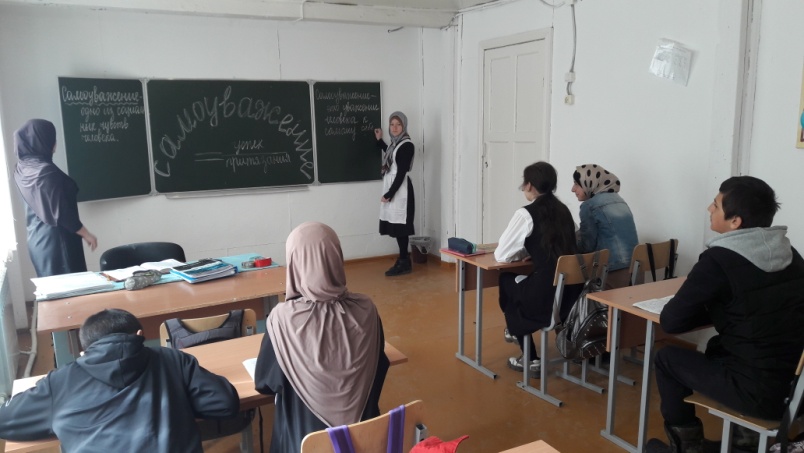 Ст. вожатая Асельдарова Г.Б. провела беседу с учащимися 8 класса на тему \Самоуважение\. Охват 8 уч. 2Ценность -Добродетельность.   Цитата: "Давать лучше, чем получать25-30 января5641Джамалова Н.БАсельдарова Г.Б.Чупанова П.А.Магомедова П.А.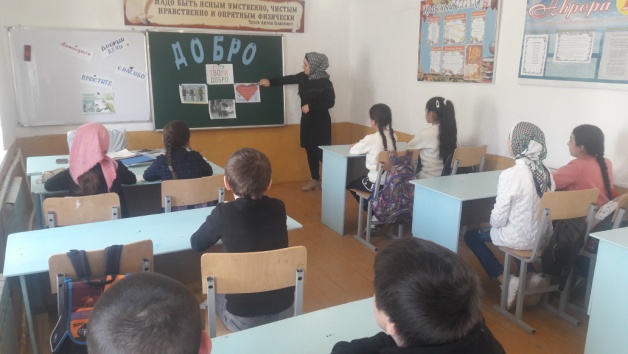 Беседа с учащимися 5 класса на тему \Добро\. Провела Джамалова Н.Б. охват 12 уч.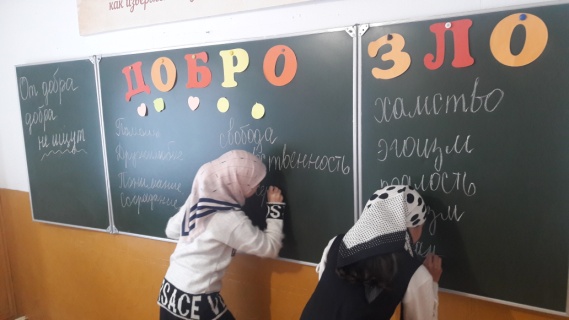 Кл. час в 6 классе на тему \Добро и Зло\. Провела кл. рук. Асельдарова Г.Б. охват 4 уч.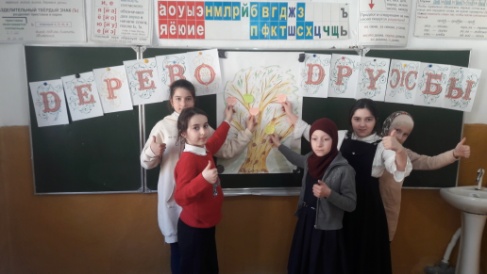  Акция в 4 классе  на тему \Дерево Дружбы\. В акции приняли участия 10 учащихся. Провела мероприятие Чупанова П.А.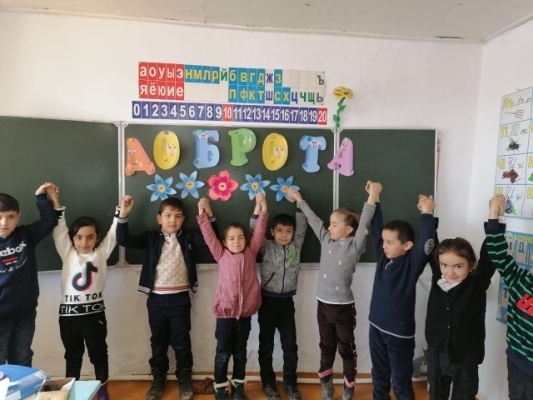 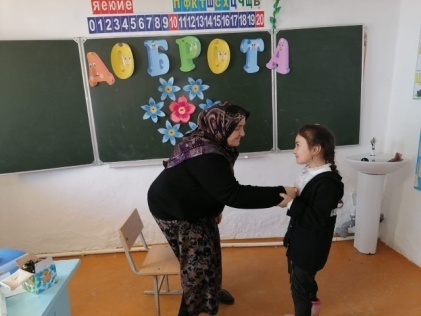 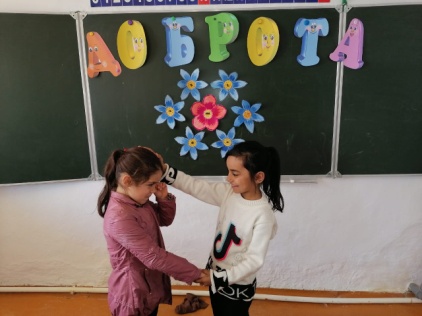 Кл. час на тему \Доброта\ прошел в 1 классе с приглашением родителей. Провела Магомедова П.А.охват 10 уч3Ценность - Забота о себе.Цитата: "Я - это, что ем, что вижу, слышу и делаю".1-6 февраля46-83-4Чупанова П.А. с приглашение соц. педагога Магомедовой А.М.Давудова Р.М.Соц. пед.Магомедова П.М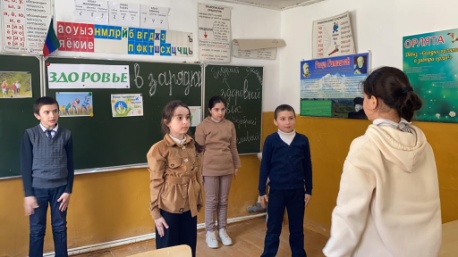 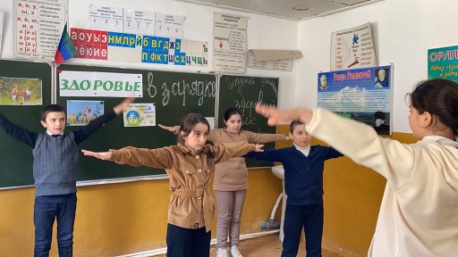 Кл. час в 4 классе  на тему \Здоровье в зарядке \.  Приняли участия 10 учащихся. Провела мероприятие Чупанова П.А. с приглашение соц. педагога Магомедовой А.М.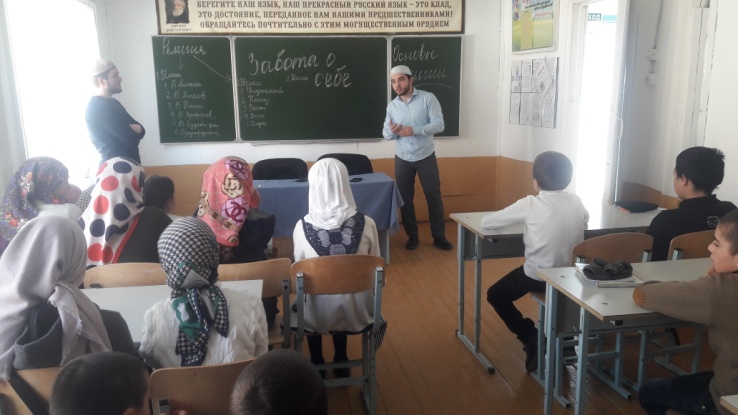 БЕСЕДА ПРЕДСТАВИТЕЛЯ ОТДЕЛА ПРОСВЕЩЕНИЯ ПО Буйнакскому району и имама местной мечети с учащимися 6-9 классов. Охват 23 уч.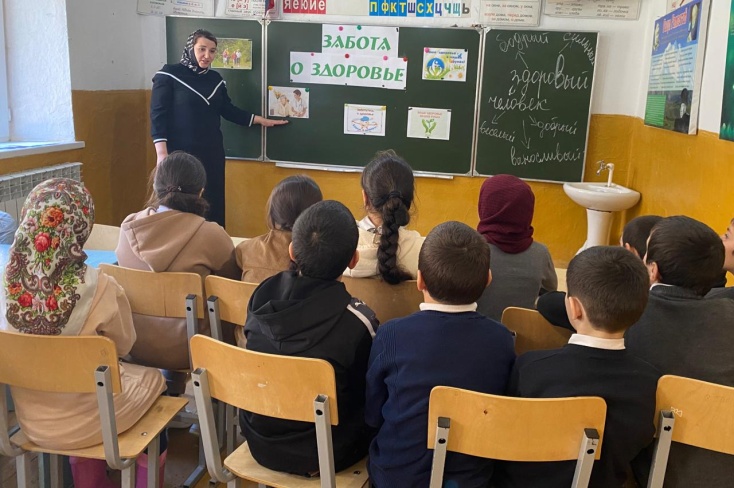 \Забота о здоровье\. беседа соц. педагога Магомедовой П.М. с учащимися 3-4 классов. Охват 24 уч.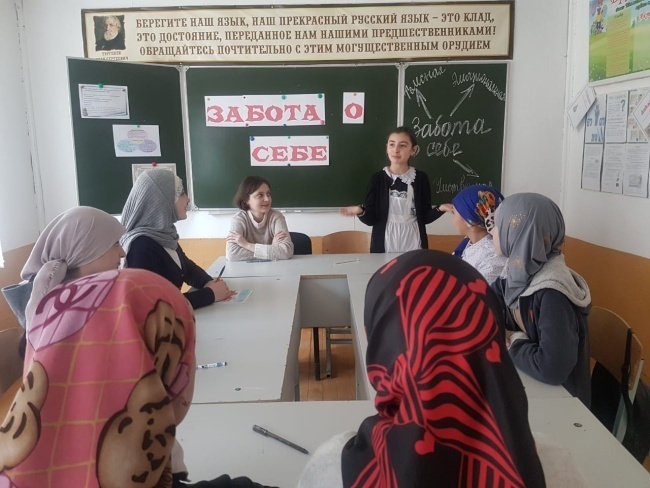 Круглый стол с учащимися 6-7 классов на тему \Забота о себе\. Провела мероприятие старшая вожатая Асельдерова Г.Б. охват 14 уч.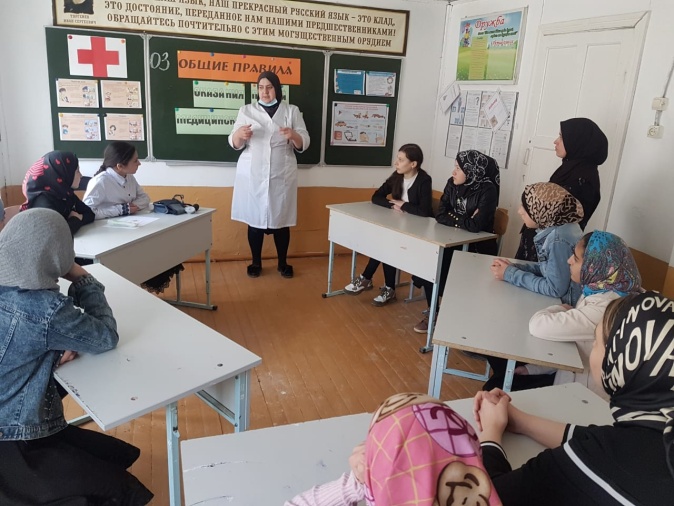 Оказание первой помощи. Беседа зав. ФАП Раджабовой Х.А. охват 10 уч.Ценность - Смелость и мужество. Цитата: 'Мужество - эго способность прийти на помощь, когда скорее нужно бежать прочь".8-13 февраля77-8зам. дир. по ВР Давудова Р.Мст. вож.Асельдерова Г.Б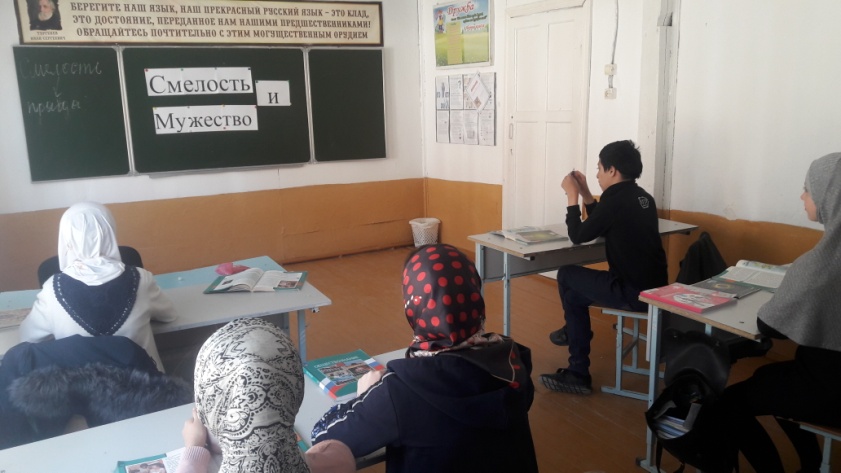 \Смелость и Мужество\. беседа с учащимися 7 класса . провела зам. дир. по ВР Давудова Р.М. охват 9 уч.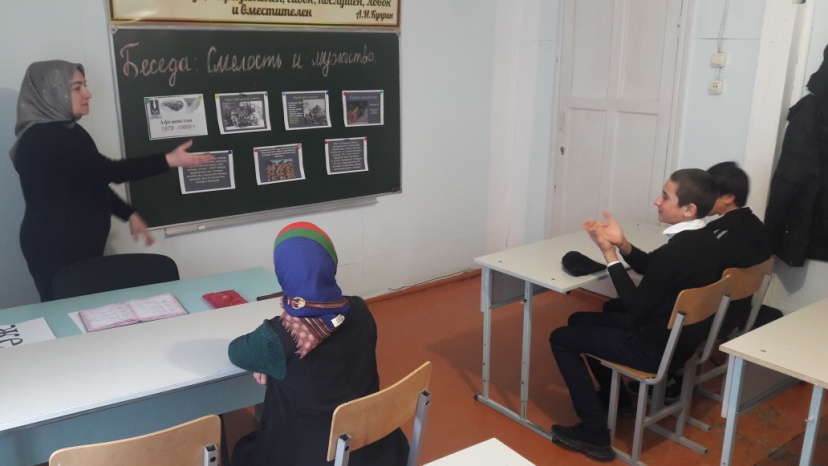 \Смелость и Мужество\. Беседа с учащимися 9 класса . Провела кл. рук. Гаджиева н.М. охват 6 уч.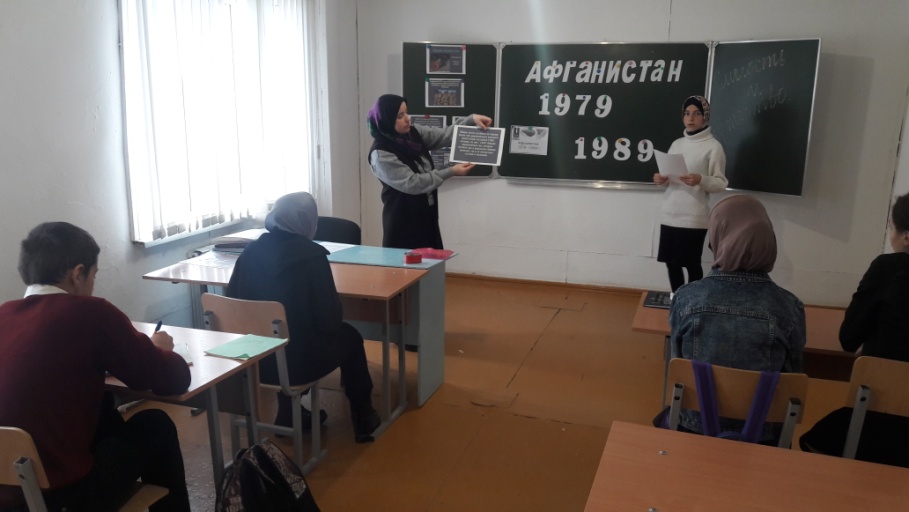 \Смелость и Мужество\. Беседа с учащимися 8-7 классов о смелости и мужестве проявленных в Афганской войне нашими солдатами.Провела ст. вож.Асельдерова Г.Б.. охват 12  уч.Ценность - Хорошие отношения.Цитата: "Относись к другим так, как ты хотел бы, чтобы относились к тебе".15-20 февраля2488Провела Магомедова Н.Н. охват 10 уч.беседа соц. педагога Магомедовой П.М.Провела мероприятие  соц. педагог Магомедова П.МПровела мероприятие зам. дир. по ВР Давудова Р.М.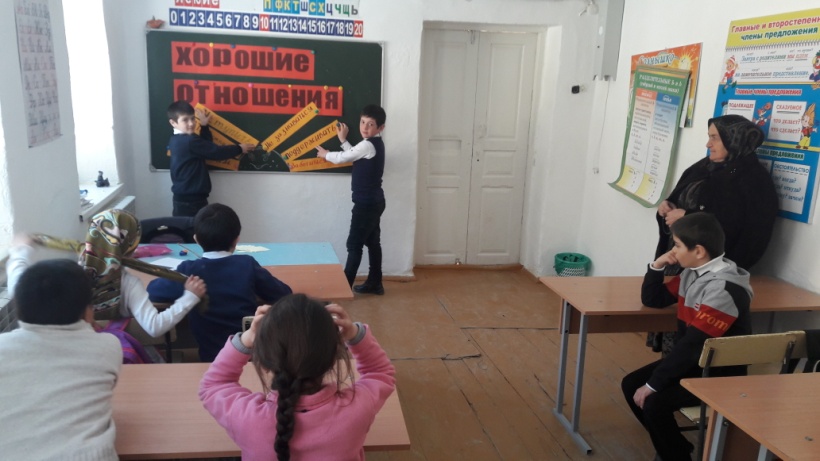 \Хорошие отношения.\ Кл. час в 2 классе. Провела Магомедова Н.Н. охват 10 уч.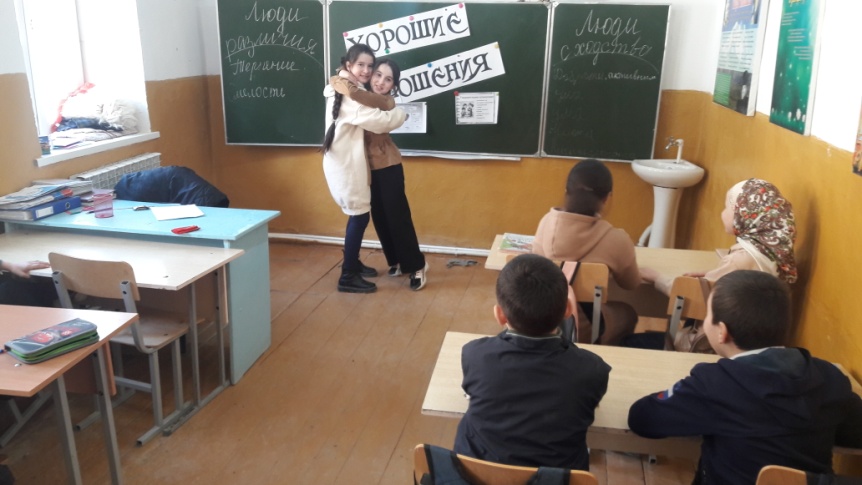 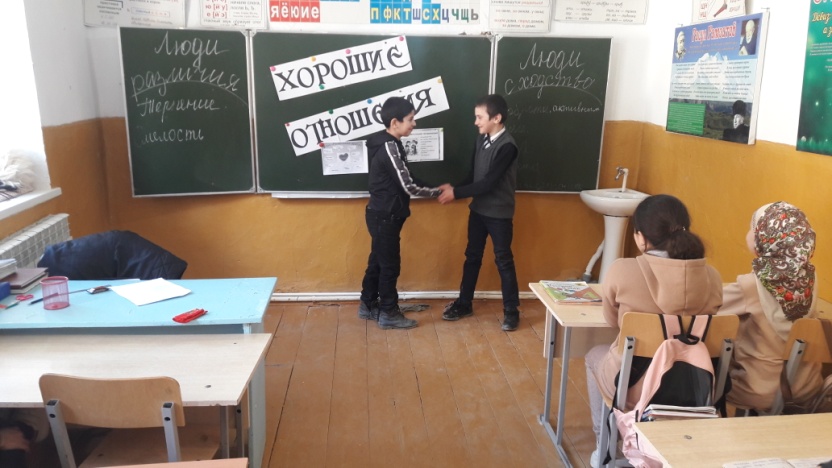 Тренинг \Хорошие отношения\. Провела  беседа соц. педагог МагомедовА П.М. Охват 10 учащихся 4 класса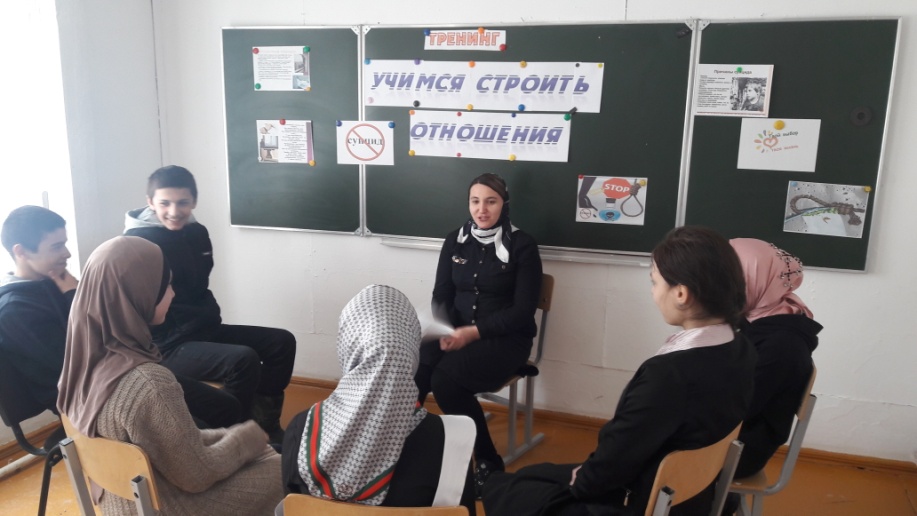 Тренинг в 8 классе \Учимся строить отношения\.  Провела мероприятие  соц. педагог Магомедова П.М. Охват 8 уч.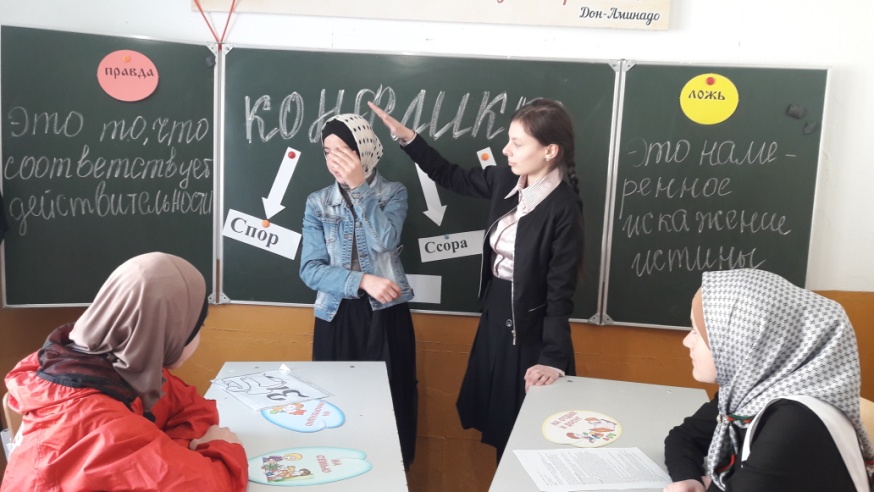 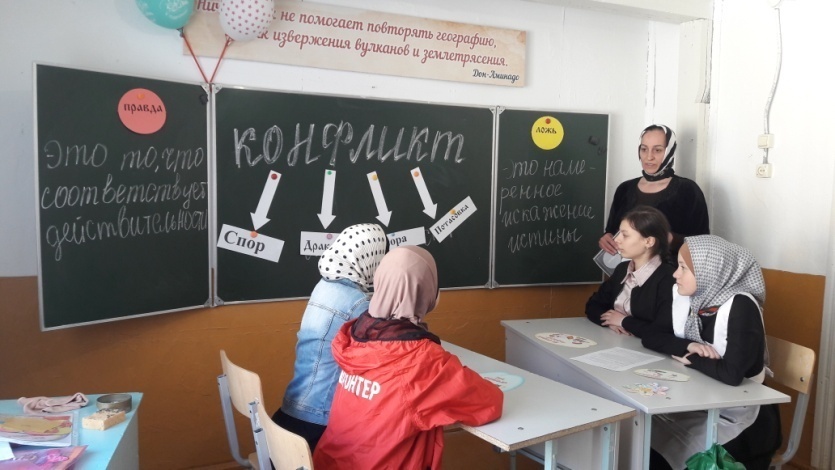 беседа Беседа за круглым столом с учащимися 8 класса на тему \Конфликт\. Учащиеся на пнримерах показали как избежать конфликтных ситуаций. Провела мероприятие зам. дир. по ВР Давудова Р.М. охват 6 уч.Ценность - Помоги тем, кто в беде.Цитата: "Руки помогающие более святы, чем молящиеся уста".22-27 февраля936Провела Гаджиева Н.М.Провела беседу кл. рук. Магомедова Н.НАсельдарова Г.Б.\Помоги тем, кто в беде.\ Беседа с учащимися 9 класса. Провела Гаджиева Н.М.охват 6 уч.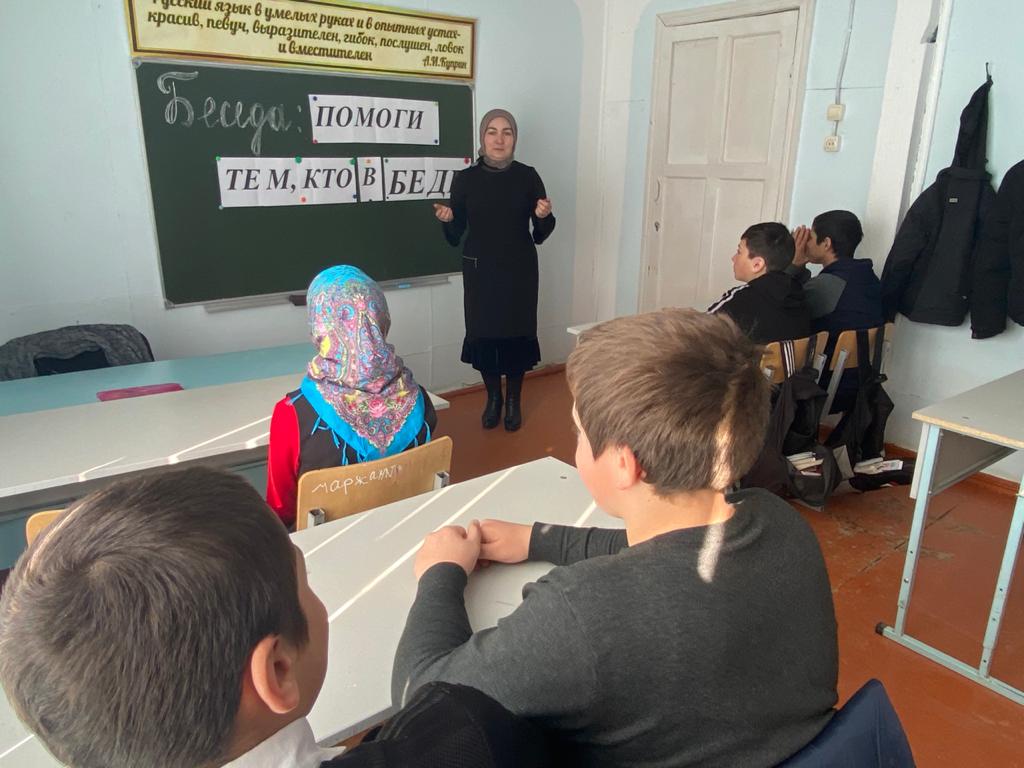 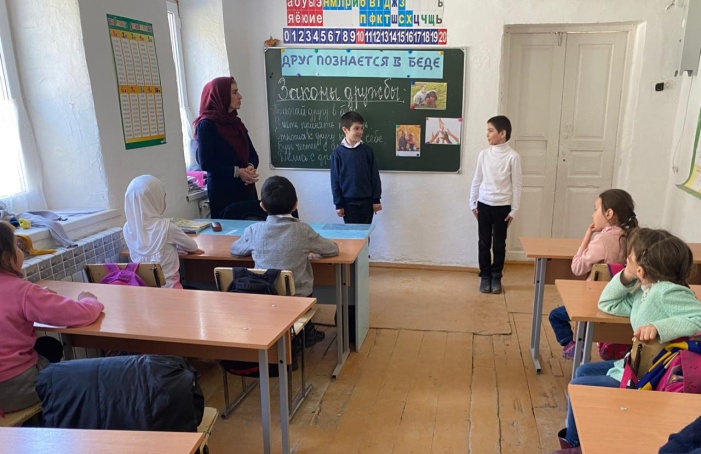 С учащимися 3 класса была проведена беседа на тему \Друг познается в беде\ . Провела беседу кл. рук. Магомедова Н.Н. охват 10 уч.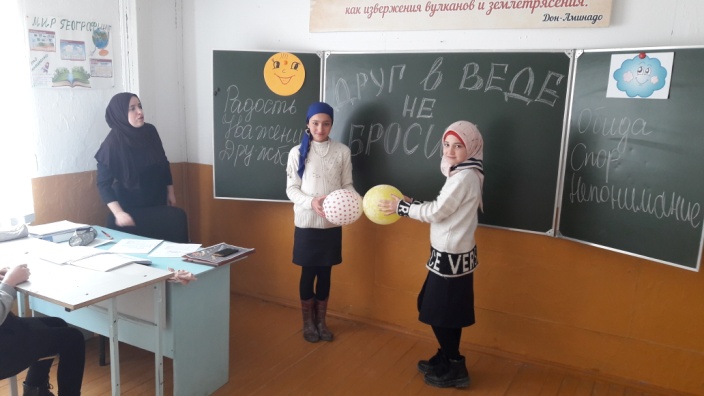 Кл. час в 6 классе на тему \Друг в беде не бросит\ . провела Асельдарова Г.Б. Охват 4 уч.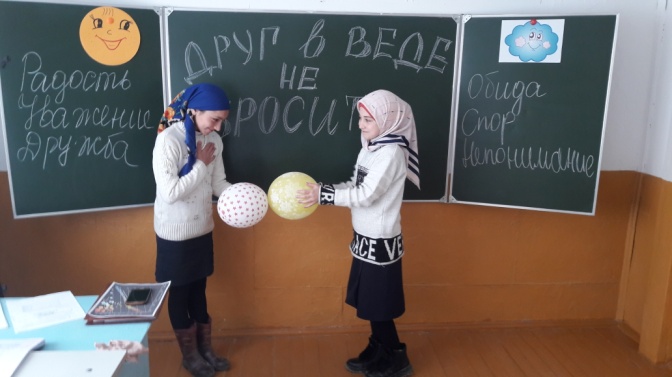 Ценность -Вежливость.Цитата: «Ничто не стоит столь дешево и не ценится столь дорого, как вежливость»15-20 марта4-641Асельдарова Г.Б.Чупанова П.А.Магомедова П.А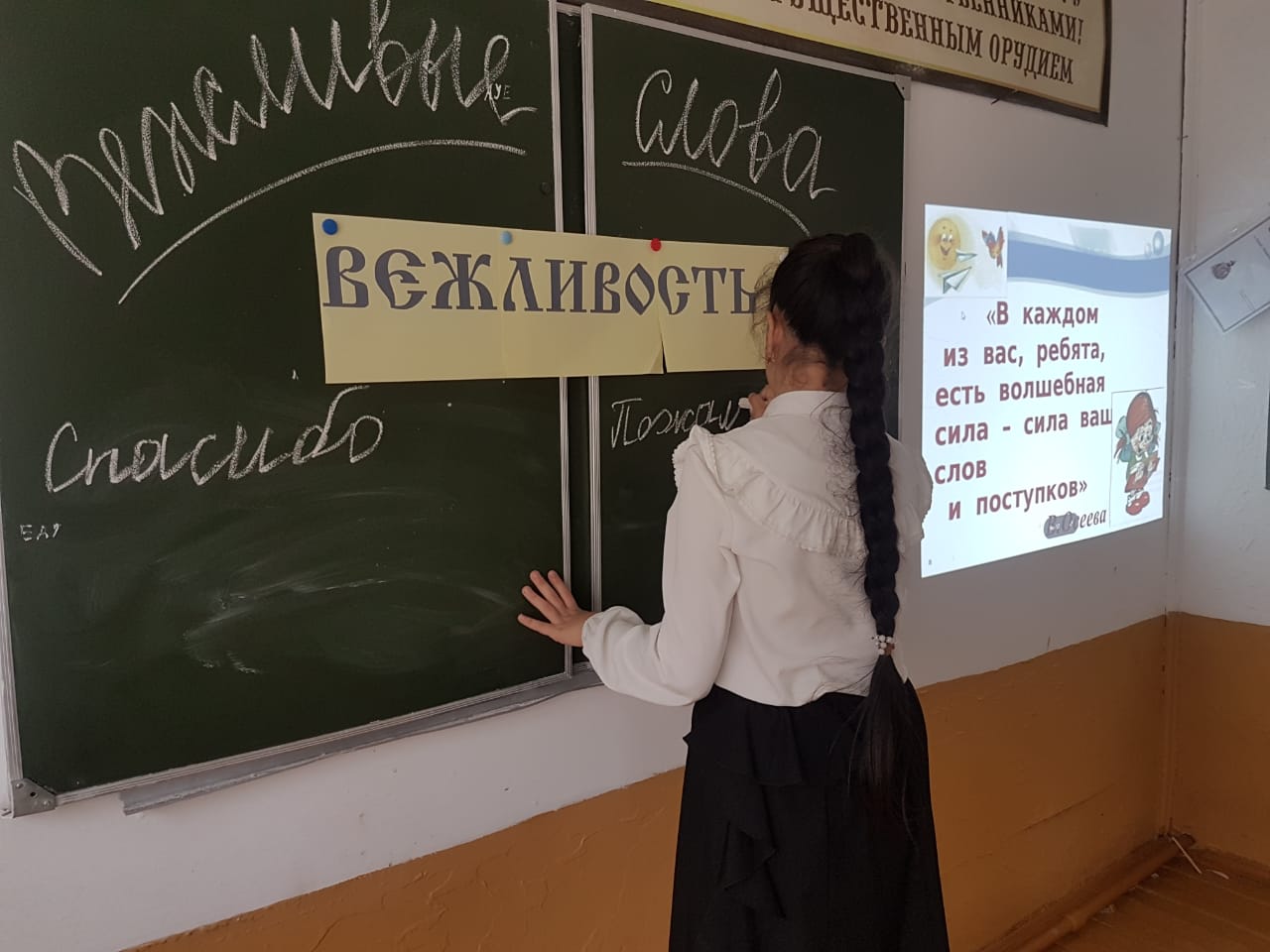 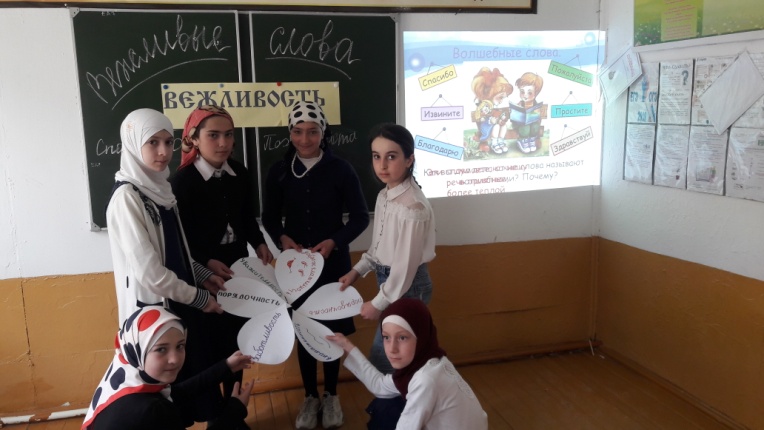 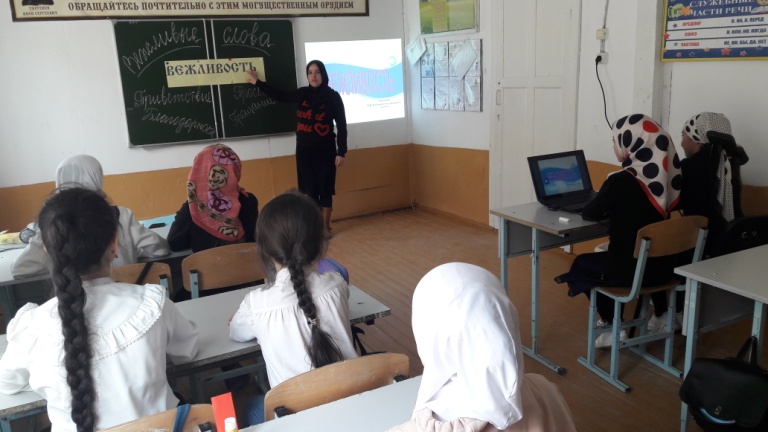 Беседа с учащимися  4-6 классов на тему \Вежливость\  провела Асельдарова Г.Б. Охват 10 уч.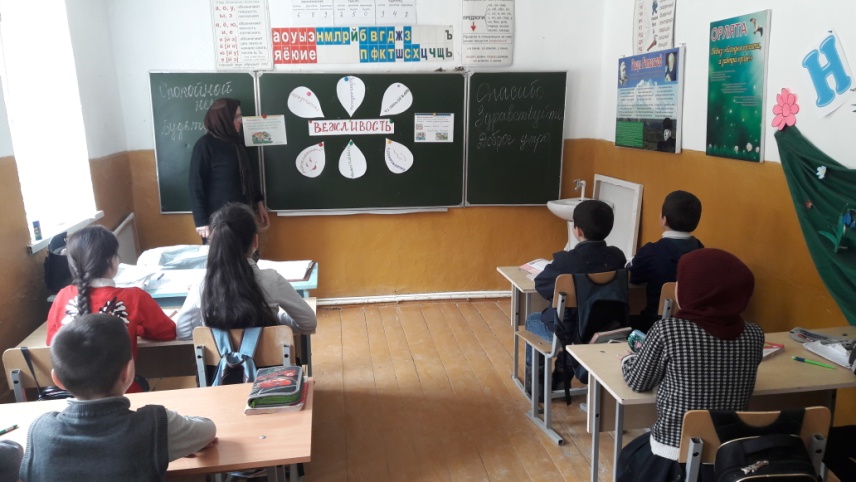 Кл. час в 4 классе на тему \Вежливость\ Провела кл.рук. Чупанова П.А. охват 12 уч.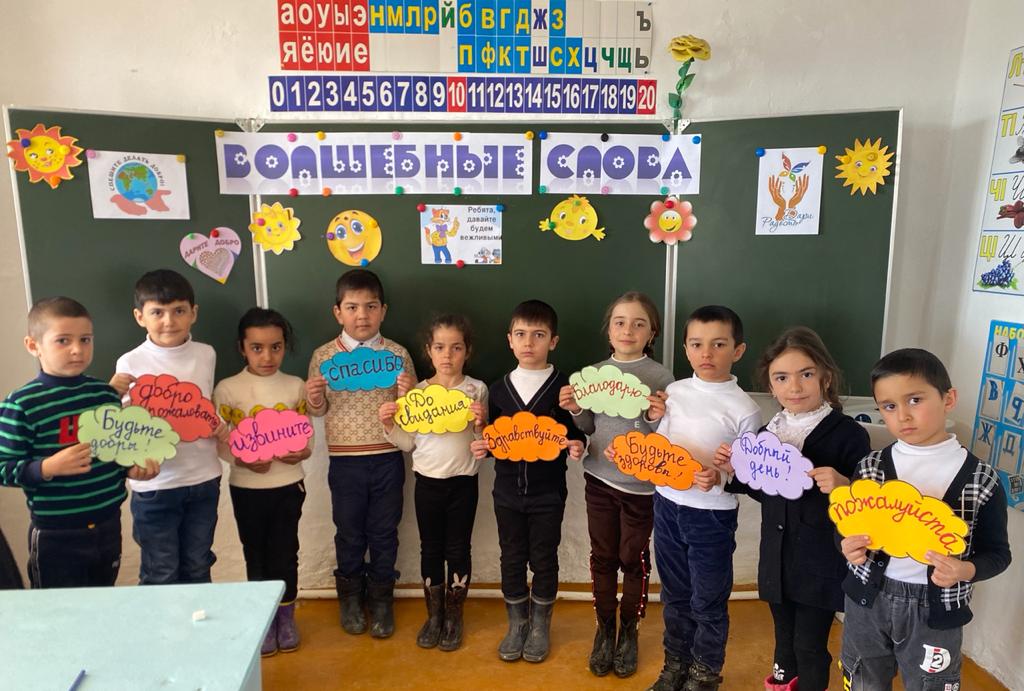 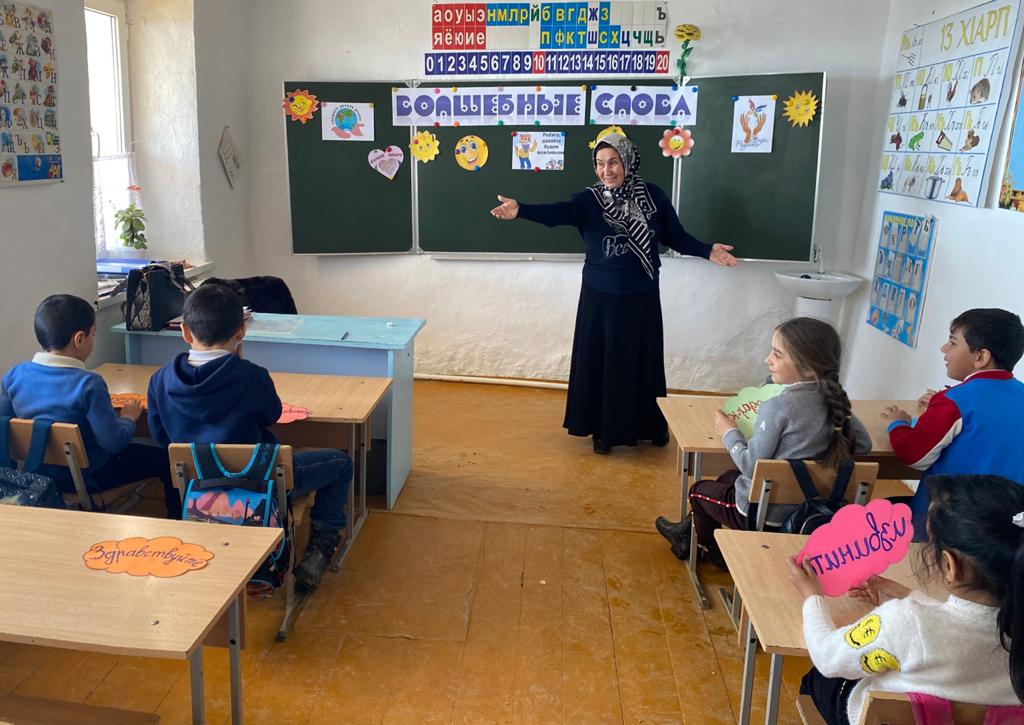 С  Волшебными словами познакомились учащиеся 1 класса под руководством  Магомедовой П.А. охват 10 уч. 